Cwrs Uwch - Uned GyfoesEisteddfod Genedlaethol Sir Conwy 2019GeirfaCyflwyniadGwir neu GauCyn darllen y darn drosodd, edrychwch ar y gosodiadau isod gyda phartner a dwedwch ydych chi’n meddwl mai gwir neu gau ydyn nhw. Ar ôl i chi nodi beth dych chi’n feddwl, darllenwch y cyflwyniad i gael gweld dych chi’n iawn ai peidio!Eisteddfod Genedlaethol 2019 - CyflwyniadArdal Llanrwst yn Nyffryn Conwy fydd cartref yr Eisteddfod Genedlaethol ym mis Awst eleni. Bydd yr Eisteddfod yn dychwelyd i’r ardal union ddeng mlynedd ar hugain ers y tro diwethaf iddi gael ei chynnal yn Llanrwst ym 1989. Mae pobl Dyffryn Conwy wedi bod yn paratoi at gynnal a chroesawu’r Brifwyl ers dwy flynedd. Ond wrth i’r dyddiad agosáu, daeth hi’n amlwg bod problem gyda’r safle oedd wedi’i ddewis ac am gyfnod, doedd dim sicrwydd y byddai’r Eisteddfod yn cael ei chynnal yn yr ardal. Ym mis Mawrth eleni, wedi cyfnod o law trwm, aeth y caeau ble roedd yr Eisteddfod i fod i gael ei chynnal o dan ddŵr a chafodd Pwyllgor Gwaith yr Eisteddfod wybod nad oedd modd cael yswiriant ar gyfer cynnal yr Ŵyl ar y safle hwnnw. Roedd rhaid i swyddogion yr Eisteddfod fynd ati ar frys i ddod o hyd i safle newydd ac roedd rhai pobl yn ofni y byddai rhaid symud i safle mewn ardal hollol wahanol. Ond erbyn mis Mai, roedd trefniadau newydd wedi cael eu cytuno a chyhoeddwyd mai safle ychydig dros filltir i’r de o dref Llanrwst fyddai Maes yr Eisteddfod, gyda meysydd parcio, safle carafanau a gwersylla a Maes B a’r maes ieuenctid ar safleoedd eraill yn yr ardal. Fel y soniwyd uchod, mae hi’n ddeng mlynedd ar hugain ers i’r Eisteddfod gael ei chynnal yn Llanrwst. Ond cafodd yr Eisteddfod ei chynnal yn Sir Conwy ym 1995 hefyd, a hynny yn Abergele. Mae’r Eisteddfod honno’n arbennig o gofiadwy i un teulu yn fwy na neb. Yr Archdderwydd oedd John Gwilym Jones a chafodd y fraint ryfeddol o goroni ei frawd, Aled Gwyn a chadeirio ei fab, Tudur Dylan Jones yn yr un Eisteddfod! Yn ôl i Ddyffryn Conwy ac yn ôl ymhellach mewn amser, nid yr Eisteddfod Genedlaethol, ond gŵyl arall oedd yn cael cartref yn yr ardal. Roedd bardd lleol, Gwilym Cowlyd o’r farn bod yr Eisteddfod Genedlaethol a’r Orsedd yn defnyddio llawer gormod o Saesneg. Sefydlodd Gwilym Cowlyd ŵyl amgen, uniaith Gymraeg, a’i galw’n Arwest. Cafodd yr ŵyl honno ei chynnal yn flynyddol am 40 mlynedd o 1863 ymlaen ar lan Llyn Geirionnydd ac roedd ganddi ei gorsedd ei hun. Yn ddiweddarach, cyflwynodd yr Eisteddfod Genedlaethol ei Rheol Gymraeg ac ers 1950, Cymraeg ydy iaith holl gystadlaethau a gweithgareddau’r Eisteddfod. Eleni, bydd sioe agoriadol yr Eisteddfod, Y Tylwyth, yn torri tir newydd gan ei bod yn cael ei disgrifio fel ‘syrcas gerddorol’. Bydd y sioe yn dod â chwedlau Dyffryn Conwy’n fyw trwy ganeuon, straeon a champau acrobatig! Bydd datblygiadau newydd hefyd yng ngwaith Adran Dysgwyr yr Eisteddfod. Bydd y babell ar y maes sy’n ganolbwynt i weithgareddau i ddysgwyr yn cael enw newydd, sef Shwmae Su’mae. Felly peidiwch â mynd ar goll yn chwilio am Maes D! Hefyd, bydd seremoni wobrwyo Dysgwr y Flwyddyn yn cael ei chynnal ar lwyfan Pafiliwn yr Eisteddfod ar y nos Fercher eleni yn hytrach nag mewn digwyddiad ar wahân mewn gwesty lleol.Clipiau fideoUn sydd wedi ei fagu yn lleol yn Llanrwst ydy’r Archdderwydd newydd, Myrddin ap Dafydd. Byddwch chi’n gweld yr Archdderwydd yn siarad am yr ardal a’r Eisteddfod mewn clipiau fideo.Clip 1Yn y clip fideo cyntaf, bydd Myrddin ap Dafydd yn disgrifio Llanrwst fel tref “llawn cymeriad”. Cyfieithwch yr ymadroddion canlynol, sy’n dilyn yr un patrwm:full of sadness	_____________________________full of goodness	_____________________________full of history	_____________________________full of potential	_____________________________full of energy	_____________________________Byddwch chi hefyd yn clywed Myrddin ap Dafydd yn dweud ei fod yn “ymwybodol o’r hanes” sy’n perthyn i’r ardal. Defnyddiwch “ymwybodol o” i ddweud eich bod chi’n gwybod am y pethau canlynol:e.e. harddwch EryriDw i’n ymwybodol o harddwch Eryri.cyfres lyfrau Amdani____________________________________________________cystadleuaeth Dysgwr y Flwyddyn____________________________________________________y Rheol Gymraeg____________________________________________________yr angen i ailgylchu pethau____________________________________________________nhw a’u gwaith____________________________________________________Bachgen o...Ar ôl i chi wylio’ clip cyntaf, llenwch y bylchau yn y brawddegau yma, a ddefnyddiwyd gan Myrddin ap Dafydd i gyflwyno’i hun:Bachgen o ______  _____________ ydw i. Ces i fy magu mewn _______  ____  __  ______.Yna addaswch yr ymadroddion yma i gyflwyno eich hun, e.e. Merch o _____________ ydw i...Pa eiriau sy’n cael eu defnyddio yn eich tafodiaith leol chi yn lle “bachgen” neu “merch”?Trafodwch y cwestiynau isod gyda’ch partner:Sut roedd pobl y dref a phobl y wlad yn dod at ei gilydd yn Llanrwst?____________________________________________________________________Pa dywysogion ddwedodd Myrddin ap Dafydd oedd yn gysylltiedig â Dyffryn Conwy?____________________________________________________________________Sawl tref yng Nghymru oedd yn fwy na Llanrwst cyn y Chwyldro Diwydiannol?____________________________________________________________________Pam mae Myrddin ap Dafydd yn disgrifio Llanrwst fel “canol y byd”?____________________________________________________________________Clip 2Yn y clip yma, mae’r Archdderwydd ac un o staff ystafell de Tu Hwnt i’r Bont yn sôn am dri lle y dylai ymwelwyr fynd iddyn nhw yn yr ardal. Ar ôl gwylio’r clip, parwch y llefydd isod gyda’r rhesymau sy’n cael eu rhoi dros fynd yno:Clip 3Mae Myrddin ap Dafydd yn rhedeg Gwasg Carreg Gwalch sydd wedi cyhoeddi nifer fawr o lyfrau Cymraeg. Yn y clip yma, mae Myrddin ap Dafydd yn trafod pam sefydlodd y wasg.1. Wrth wylio’r clip, gwrandewch am y frawddeg yma:“Felly mi oedd llyfrau yn bwysig i mi erioed a dw i’n dal i gael pleser mawr yn darllen.”Wedyn, addaswch y frawddeg i sôn am rywbeth sydd wedi bod yn bwysig i chi erioed:“Roedd/mi oedd _______ yn bwysig i mi erioed a dw i’n dal i gael pleser mawr yn _______.”Trafodwch gyda’ch partner:2. Beth oedd gwaith rhieni Myrddin?3. Beth wnaeth Myrddin ar ôl gadael yr ysgol?4. Beth ydy nod Gwasg Carreg Gwalch?Clip 4Yn y clip olaf, mae Myrddin ap Dafydd yn trafod yr Eisteddfod. Ar ôl gweld y clip, llenwch y bylchau yng ngeiriau Myrddin yn y darn isod:“Mae steddfota yn rhywbeth pwysig iawn i ________________ Dyffryn Conwy bob blwyddyn. Ond wrth gwrs, unwaith mewn ________________, mae’r Steddfod Genedlaethol yn dod i’r fro a ma ’na edrych ’mlaen mawr. Mae pob cenhedlaeth yn ei dro yn cael cyfle i gymryd rhan, i ____________ hefyd at Steddfod Genedlaethol. Mae ’na edrych ’mlaen mawr yma. Yr hyn sy’n fy ____________ i’n arw iawn ydy mai pobl ifanc Dyffryn Conwy ar hyn o bryd sydd yn weithgar iawn, iawn. Pob _____________ apêl, yn y gwahanol bwyllgorau eraill ac yn y sioeau fydd yn cael eu perfformio, mae’r bobl ifanc wedi gweld: dyma gyfle, dyma rywbeth fydd yn aros hefo ni am ein _______ a ma nhw’n bwrw iddi. A dwi’n falch iawn ___ hynny achos mi fydd ’na _____________ fydd yn para oes yn dod o steddfod yn ymweld â’ch bro.Pa ferf mae Myrddin ap Dafydd yn ei defnyddio i olygu “cymryd rhan mewn eisteddfodau”?Ydych chi’n gallu meddwl am ddigwyddiadau neu gyfleoedd eraill sy’n digwydd “unwaith mewn cenhedlaeth”?Trafodwch beth ydy cyngor Myrddin ap Dafydd i ddysgwyr sy’n mynd i’r Eisteddfod am y tro cyntaf.Cyngherddau nos yn y PafiliwnBydd eich tiwtor yn dosbarthu cardiau sy’n cynnwys gwybodaeth am y cyngherddau fydd yn cael eu cynnal gyda’r nos ym Mhafiliwn yr Eisteddfod yn Llanrwst eleni. Gofynnwch i aelodau eraill y dosbarth am y wybodaeth sydd ganddyn nhw a rhowch y manylion yn y tabl isod: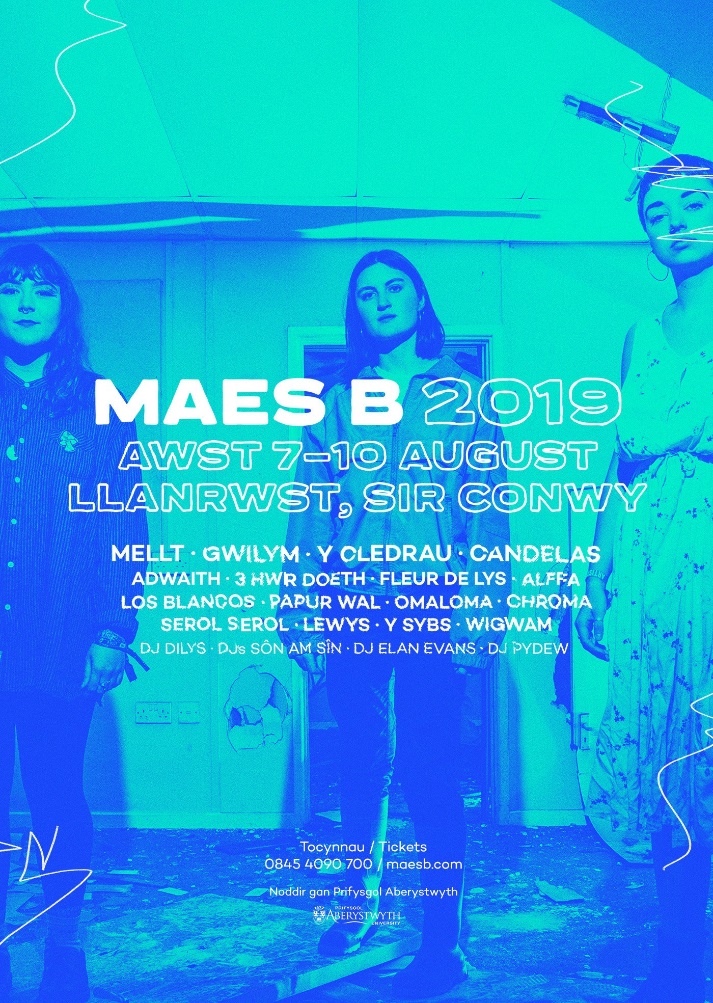 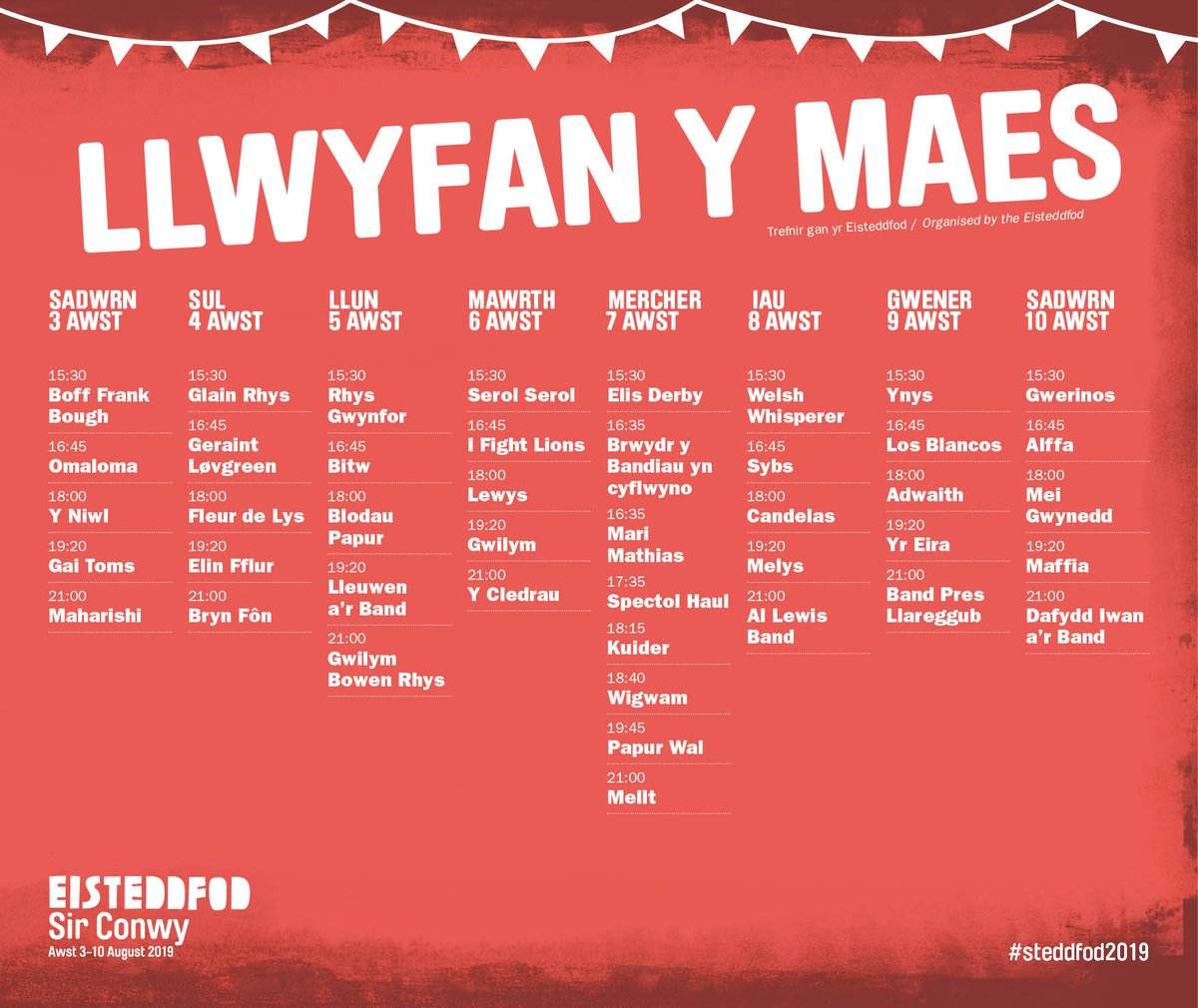 Cymru, Lloegr a LlanrwstMae’r geiriau yma wedi dod yn adnabyddus trwy Gymru, diolch i gân gan grŵp roc o Lanrwst, Y Cyrff. Cân a gafodd ei rhyddhau ym 1989 fel mae’n digwydd – yr un flwyddyn ag ymweliad diwethaf yr Eisteddfod Genedlaethol â Llanrwst. Ond roedd yr ymadrodd ar dafodau pobl Llanrwst ymhell cyn i’r Cyrff roi’r geiriau ar gân. Yn ôl y sôn, mae’r ymadrodd yn tarddu’n ôl i Oes y Tywysogion. Yn y 13eg ganrif, roedd ardal Dyffryn Conwy ar y ffin rhwng tiroedd Gwynedd, oedd dan reolaeth Tywysogion Cymru, a thiroedd i’r dwyrain ble roedd arglwyddi Normanaidd yn teyrnasu. Roedd plwyf Llanrwst dan reolaeth Esgob Llanelwy, ond yn y flwyddyn 1276, cipiodd Llywelyn ap Gruffydd, Tywysog Cymru y plwyf a chyhoeddi “Bwrdeistref Rydd Gymreig” yno. Ar ôl marwolaeth Llywelyn ym 1282, methiant fu pob ymdrech gan Esgobaeth Llanelwy i adennill rheolaeth dros Lanrwst. Mynnodd y dref gadw ei statws annibynnol a byddai unrhyw symbol oedd yn gysylltiedig ag Esgob Llanelwy neu Frenin Lloegr yn cael ei dynnu i lawr a’r bobl yn cyhoeddi bod ‘Cymru, Lloegr a Llanrwst’. Er bod plwyf Llanrwst wedi cwympo i frenhinoedd Lloegr fwy nag unwaith wedi hynny, parhaodd yr ysbryd o annibyniaeth yn gryf ymhlith pobl yr ardal. Mae sôn bod baner Llanrwst annibynnol wedi cael ei chwifio mewn digwyddiadau mor ddiweddar â diwedd y 19eg ganrif hyd yn oed. Ac mae cofnod bod Cyngor Tref Llanrwst wedi gwneud cais am sedd yn y Cenhedloedd Unedig ym 1946! Pan ganodd Y Cyrff am Gymru, Lloegr a Llanrwst, roedd y dref yn gartref i gatrawd o Fyddin Prydain. Fel llawer o drefi eraill ble mae gwersyll milwrol, roedd tensiwn rhwng y bobl leol a’r milwyr yn gyffredin iawn yn nhafarnau’r dref. Llais cymeriad ar yr ymylon sy’n eistedd mewn tafarn yn gwneud fawr ddim sydd yn y gân. Does dim awgrym bod y cymeriad yn ymuno yn yr anhrefn pan fydd y tensiwn yn troi’n ymladd, ond mae’n dangos ei ochr gyda’r llinell “alla i ddim cydymdeimlo hefo’r sgwodi”.Pan ddaeth Y Cyrff i ben, aeth y prif leisydd, Mark Roberts a’r basydd, Paul Jones ymlaen i fod yn aelodau o Catatonia gyda Cerys Matthews yn brif leisydd. Daeth Catatonia yn boblogaidd iawn ac aeth sawl un o’u caneuon i’r siartiau Prydeinig cyn i’r band chwalu yn 2001. Erbyn hyn, mae Mark Roberts yn ôl ar lwyfannau gyda grŵp newydd dan yr enw Mr sy’n canu cyfuniad o ganeuon newydd a rhai o hen ffefrynnau’r Cyrff a Catatonia. Mae’n bosib felly y bydd y gân Cymru, Lloegr a Llanrwst i’w chlywed ar lwyfan yn Eisteddfod Llanrwst eleni gan fod Mr yn perfformio yn gig Cymdeithas yr Iaith yn nhafarn Yr Eagles yn Llanrwst ar nos Sadwrn olaf yr Eisteddfod.Ar ôl darllen y darn uchod, trafodwch y cwestiynau canlynol:Pa enwau sy’n cael eu defnyddio gyda’r canlynol yn y darn?_______________ Cymru		b.  ________________ Lloegrc.    _______________ Llanelwy		ch. ________________ Normanaiddd.   _______________ Tref Llanrwst	dd. ________________ Rydde.   _______________ Unedig		f.   _________________ Prydainff.  _______________ y Tywysogion	g.   _________________ yr EaglesBeth yw arwyddocâd y dyddiadau canlynol yn hanes Llanrwst a/neu Mark Roberts?1276  ________________________________________________________1282  ________________________________________________________1946  ________________________________________________________1989  ________________________________________________________2001  ________________________________________________________2019  ________________________________________________________Gallwch glywed y gân Cymru, Lloegr a Llanrwst yma: https://www.youtube.com/watch?v=upkDEvGMzc8 neu ar wasanaethau ffrydio fel Spotify.braint (breintiau)	honour(s)camp(au)		feat(s); achievement(s)catrawd		regimentcenedl (cenhedloedd)	nation(s)cenhedlaeth		generation(s)(cenedlaethau)		cofeb(au)		memorial(s)chwarel(i)		quarry (quarries)chwedl(au)		legend(s)ffin(iau)			boundary; border(s)gwasg (gweisg)		printing press(es)Archdderwydd		Archdruidbardd (beirdd)		poet(s)canolbwynt		centrepoint; focusdiwylliant (diwylliannau)culture(s)plwyf(i)			parish(es)tywysog(ion)		prince(s)allforio			to exportcadeirio			to chaircipio			to capturecoroni			to crowngwobrwyo		to award a prizetarddu			to originateteyrnasu		to reignamgen			alternativecofiadwy		memorablefel mae’n digwydd	as it happens;			    coincidentallyYr Orsedd/		The Gorsedd of BardsGorsedd y Beirdd	  (community or 			   meeting of bards)Y Chwyldro		The Industrial     Diwydiannol			RevolutionBydd Eisteddfod Genedlaethol 2019 yn cael ei chynnal yn ardal Llanrwst, Dyffryn Conwy.GWIR / GAUCafodd yr Eisteddfod ei chynnal yn Abergele ym 1989.GWIR / GAUMae’r Eisteddfod wedi gorfod canfod safle newydd am fod adar prin yn nythu ar y safle gwreiddiol.GWIR / GAUEnillodd mab yr Archdderwydd y gadair a’r goron yn yr Eisteddfod yn Abergele.GWIR / GAURoedd Gwilym Cowlyd yn meddwl bod gormod o Saesneg yn yr Eisteddfod yn y 19eg ganrif.GWIR / GAUCynhaliodd Gwilym Cowlyd ŵyl flynyddol ar lan Afon Conwy GWIR / GAUBydd acrobatiaid yn perfformio yn sioe agoriadol yr Eisteddfod eleni.GWIR / GAUBydd seremoni Dysgwr y Flwyddyn yn cael ei chynnal mewn gwesty yn Llanrwst.GWIR / GAULleRheswmLlyn Geirionnyddi weld arfordir gogledd Cymru a gweld pa mor bwysig oedd hwnnw i ddiwydiannau Dyffryn ConwyZip Fforesti gerdded ar lwybrau braf a theimlo cymeriad a hanes y dyffryn.glan Afon Conwyi weld y lleoliad hyfryd ble roedd eisteddfod, neu Arwest yn cael ei chynnal ddau gan mlynedd yn ôl. Tu Hwnt i’r Bonti fynd am dro ac i feicio mynydd.Pen y Gogarthi gael mynd ar wifrau zip, rhaffau uchel a phethau ‘cŵl’ felly.Coedwig Gwydyri gael sgon gyda jam a hufenNosonTeitlManylion y cyngerddPris tocynnauNos Wener2 AwstNos Sadwrn3 AwstNos Sul4 AwstNos Lun5 AwstNos Fawrth6 AwstNos Fercher7 AwstCystadluBydd y cystadlaethau yn parhau i oriau’r nos a bydd seremoni Dysgwr y Flwyddyn ar y llwyfan.-Nos Iau8 AwstNos Wener9 AwstCystadluBydd y cystadlaethau yn parhau i oriau’r nos.-Nos Sadwrn10 AwstCystadluBydd y cystadlaethau yn parhau i oriau’r nos.-